39-ое заседание 27-созыва       ҠАРАР                                                                                               РЕШЕНИЕ 18 июнь  2019 йыл                                   №230                                 18 июня  2019 годаО назначении выборов депутатов Совета сельского поселения Кунгаковский сельсовет муниципального района Аскинский район                                       Республики Башкортостан  28-го созыва	В связи с истечением срока полномочий  депутатов  Совета сельского поселения Кунгаковский сельсовет муниципального района Аскинский район Республики Башкортостан  27–го созыва, руководствуясь статьей 10 Кодекса Республики Башкортостан о выборах, Совет  сельского поселения Кунгаковский сельсовет  муниципального района Аскинский район Республики Башкортостан  р е ш и л: 	1. Назначить на 8 сентября 2019 года выборы депутатов Совета  сельского поселения Кунгаковский сельсовет  муниципального района Аскинский район Республики Башкортостан  28-го  созыва.	2. Опубликовать настоящее решение в газете    "Аскинская новь"  21 июня 2019 года.	3. Направить настоящее решение в территориальную избирательную комиссию муниципального района Аскинский район Республики Башкортостан.Главасельского поселения Кунгаковский сельсоветмуниципального района Аскинский район                        Республики Башкортостан                                                                     Г.А.Гильманшина    БАШКОРТОСТАН РЕСПУБЛИКАҺЫ АСҠЫН РАЙОНЫМУНИЦИПАЛЬ РАЙОНЫНЫҢҠӨНГӘК АУЫЛ СОВЕТЫАУЫЛ БИЛӘМӘҺЕ СОВЕТЫ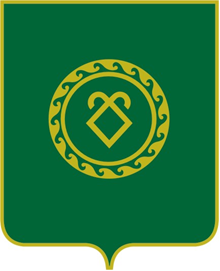 СОВЕТ СЕЛЬСКОГО ПОСЕЛЕНИЯ КУНГАКОВСКИЙ СЕЛЬСОВЕТ МУНИЦИПАЛЬНОГО РАЙОНААСКИНСКИЙ РАЙОНРЕСПУБЛИКИ БАШКОРТОСТАН